Lantana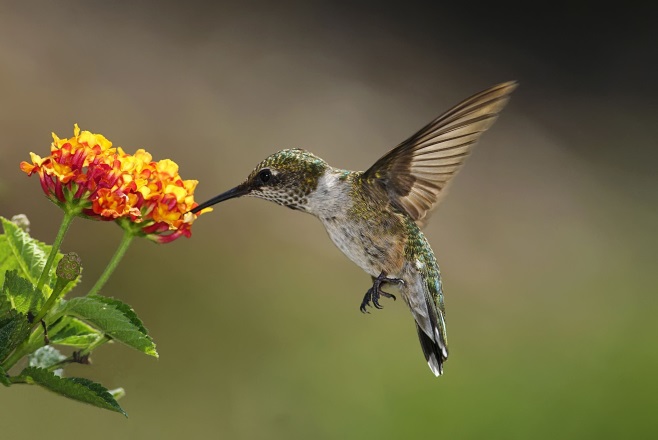 Hummingbirds are especially attracted to bright red, purple, white, pink, orange and blue. Two favorites are bee balm and cardinal flower.  However, these two plants do not have a long bloom life, so adding other nectar-bearing flowers which bloom at different times or have longer bloom periods will ensure a longer feeding season.  Lantana (Lantana camara) and Trailing Lantana (Lantana montevidensis) attract all types of butterflies and hummingbirds and have a long bloom period. Lantana comes in a variety of colors including red, orange, yellow, purple or blue and white blooms. Lantanas grow well in zone 8 and higher.  Nashville is zone 8a.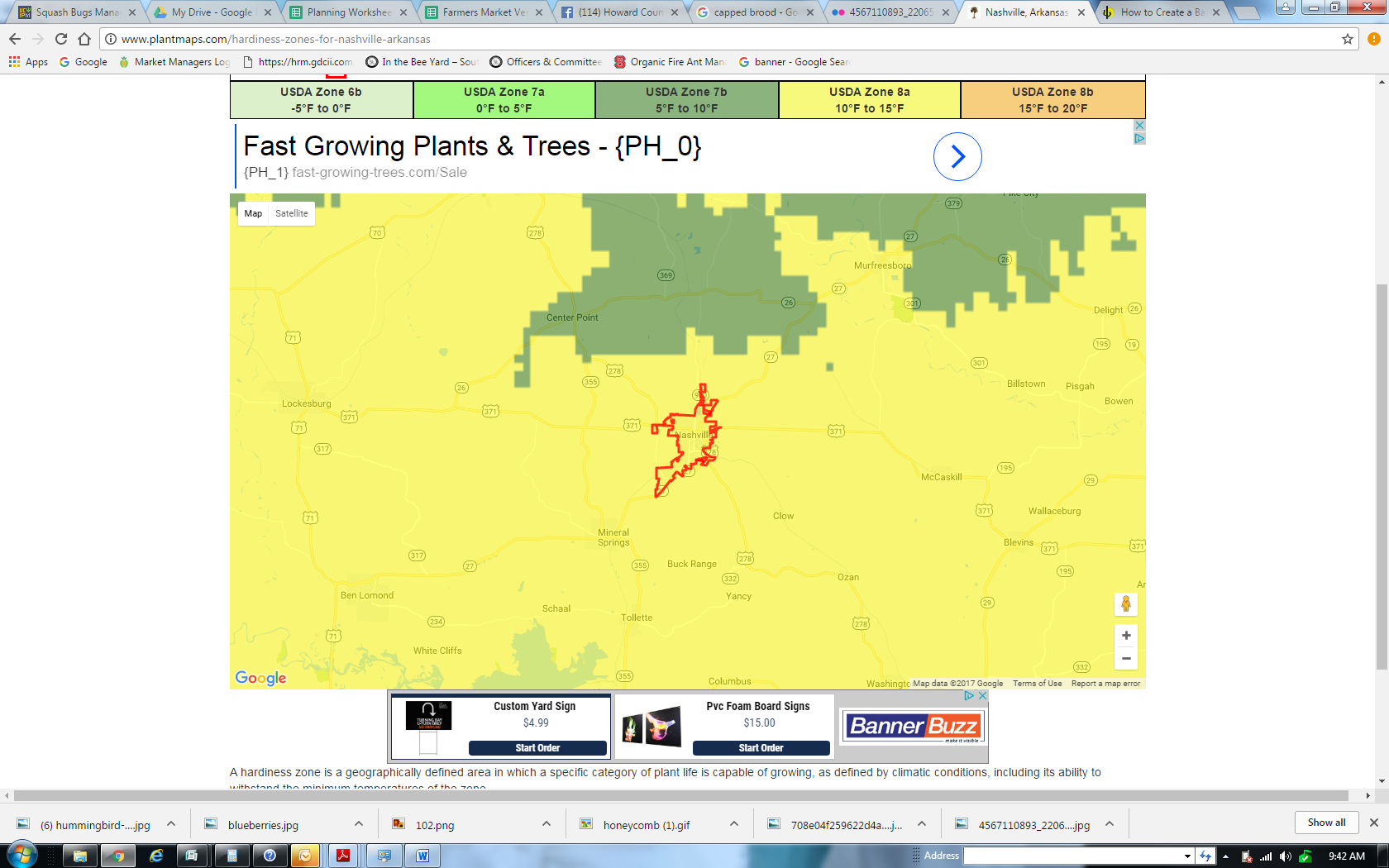 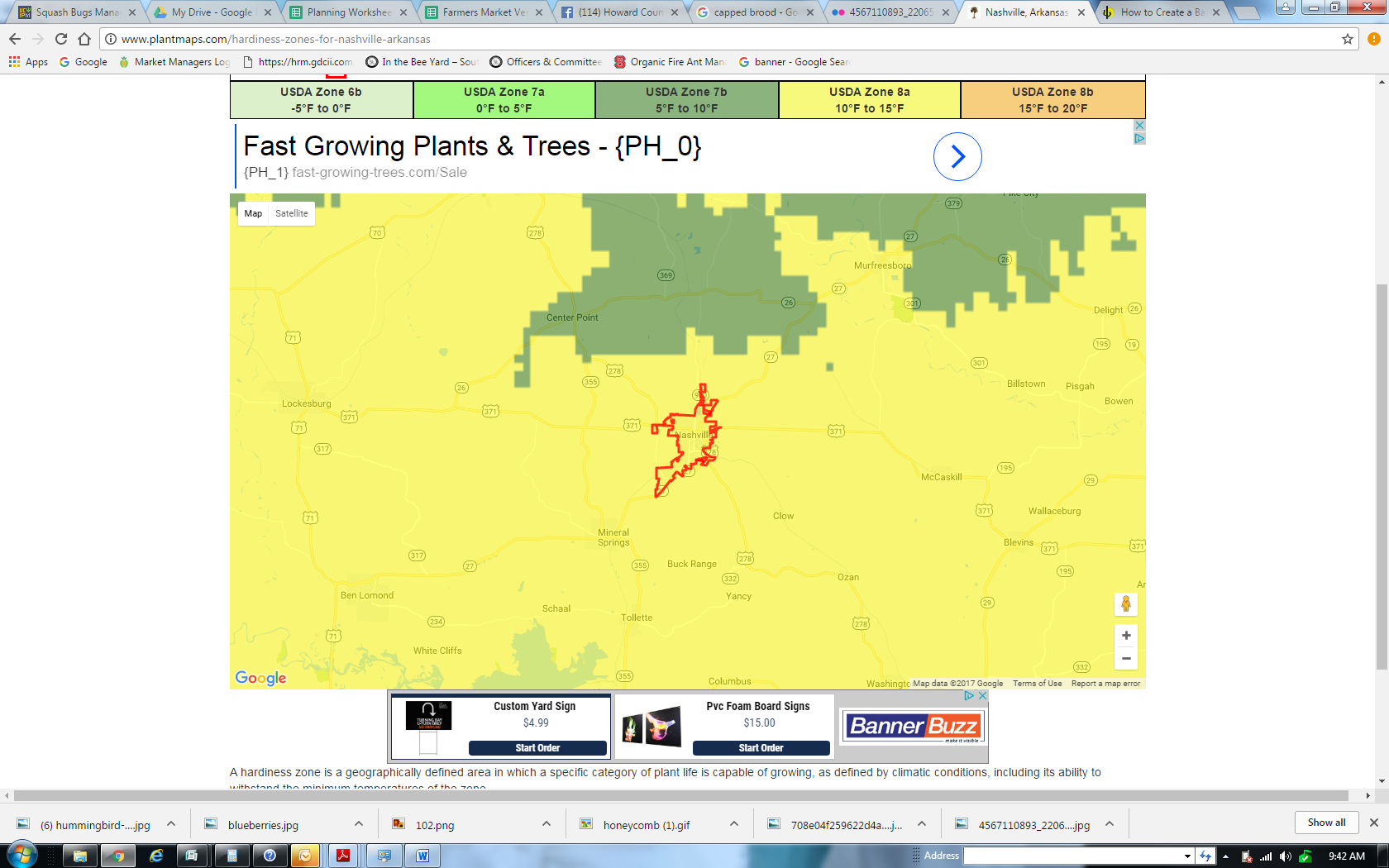 USDA Hardiness Zone 8a (10oF to 15oF)  Image sources:  http://www.plantmaps.com/hardiness-zones-for-nashville-arkansas and https://www.thespruce.com/flowers-to-attract-hummingbirds-2130859 Lantana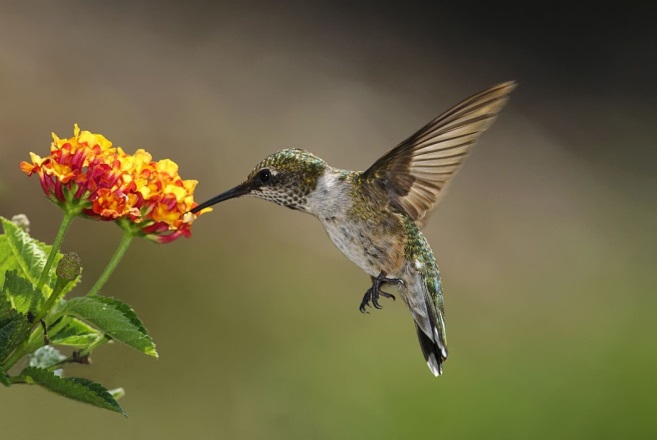 Hummingbirds are especially attracted to bright red, purple, white, pink, orange and blue. Two favorites are bee balm and cardinal flower.  However, these two plants do not have a long bloom life, so adding other nectar-bearing flowers which bloom at different times or have longer bloom periods will ensure a longer feeding season.  Lantana (Lantana camara) and Trailing Lantana (Lantana montevidensis) attract all types of butterflies and hummingbirds and have a long bloom period. Lantana comes in a variety of colors including red, orange, yellow, purple or blue and white blooms. Lantanas grow well in zone 8 and higher.  Nashville is zone 8a.USDA Hardiness Zone 8a (10oF to 15oF)  Image sources:  http://www.plantmaps.com/hardiness-zones-for-nashville-arkansas and https://www.thespruce.com/flowers-to-attract-hummingbirds-2130859 